Телеграмм канал https://t.me/op_krsk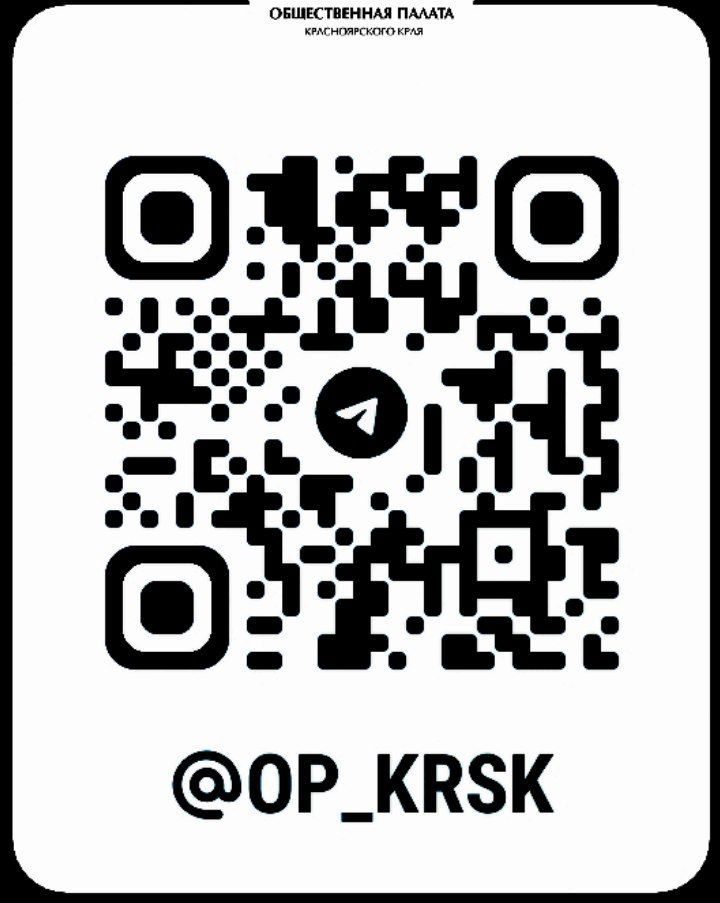 ВКонтакте  https://vk.com/opkk_124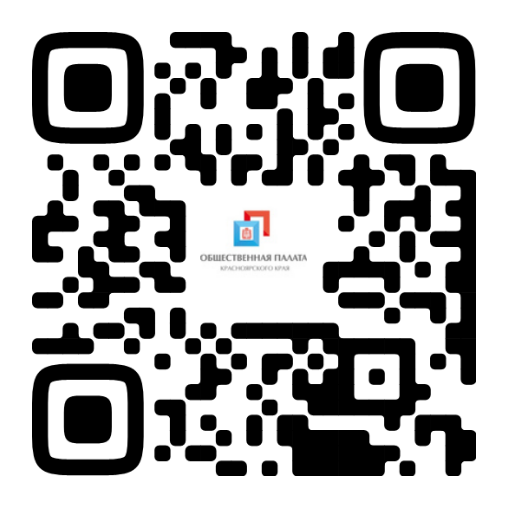 